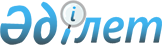 "2019 – 2021 жылдарға арналған аудандық бюджет туралы" Мойынқұм аудандық мәслихатының 2018 жылғы 19 желтоқсандағы №34-3 шешіміне өзгерістер енгізу туралыЖамбыл облысы Мойынқұм аудандық мәслихатының 2019 жылғы 8 мамырдағы № 40-5 шешімі. Жамбыл облысының Әділет департаментінде 2019 жылғы 8 мамырда № 4222 болып тіркелді
      РҚАО-ның ескертпесі.

      Құжаттың мәтінінде түпнұсқаның пунктуациясы мен орфографиясы сақталған.
      Қазақстан Республикасының 2008 жылғы 4 желтоқсандағы Бюджет кодексінің 109 бабына, "Қазақстан Республикасындағы жергілікті мемлекеттік басқару және өзін-өзі басқару туралы" Қазақстан Республикасының 2001 жылғы 23 қаңтардағы Заңының 6 бабына және "2019-2021 жылдарға арналған облыстық бюджет туралы" Жамбыл облыстық мәслихатының 2018 жылғы 13 желтоқсандағы № 30-3 шешіміне өзгерістер енгізу туралы" Жамбыл облыстық мәслихаттың 2019 жылғы 30 сәуірдегі 34-2 шешіміне (нормативтік құқықтық актілерді мемлекеттік тіркеу тізілімінде № 4212 болып тіркелген) сәйкес аудандық мәслихат ШЕШІМ ҚАБЫЛДАДЫ:
      1. "2019-2021 жылдарға арналған аудандық бюджет туралы" Мойынқұм аудандық мәслихатының 2018 жылғы 19 желтоқсандағы № 34-3 шешіміне (нормативтік құқықтық актілерді мемлекеттік тіркеу тізілімінде № 4049 болып тіркелген, электрондық түрде 2019 жылғы 4 қаңтарында Қазақстан Республикасы нормативтік құқықтық актілерінің эталондық бақылау банкінде жарияланған) келесі өзгерістер енгізілсін:
      1 тармақта:
      1) тармақшада: 
      "7 831 039" деген сандары "8 580 128" деген сандарымен ауыстырылсын;
      "6 354 455" деген сандары "7 103 544" деген сандарымен ауыстырылсын;
      2) тармақшада: 
      "7 861 292" деген сандары "8 610 381" деген сандарымен ауыстырылсын.
      Аталған шешімнің 1, 5 қосымшалары осы шешімнің 1, 2 қосымшаларына сәйкес жаңа редакцияда мазмұндалсын.
      2. Осы шешімнің орындалуына бақылау және интернет-ресурстарында жариялауды аудандық мәслихаттың аумақтың экономикалық дамуы, бюджет және жергілікті салықтар, өнеркәсіп салаларын, ауыл шаруашылығы мен кәсіпкерлік салаларын дамыту, аумақтық құрылыс, жер учаскесін сатып алу туралы жобаларын қарау, қоршаған ортаны қорғау мәселелері жөніндегі тұрақты комиссиясына жүктелсін.
      3. Осы шешім әділет органдарында мемлекеттік тіркеуден өткен күннен бастап күшіне енеді және 2019 жылдың 1 қаңтарынан бастап қолданысқа енгізіледі. 2019 жылға арналған Мойынқұм аудандық бюджеті 2019 жылға арналған ауылдық округтерінің бюджеттік бағдарламаларының тізбесі
					© 2012. Қазақстан Республикасы Әділет министрлігінің «Қазақстан Республикасының Заңнама және құқықтық ақпарат институты» ШЖҚ РМК
				
      Сессия төрағасы 

Б. Исабеков

      Мәслихат хатшысы 

Ш. Исабеков
Мойынқұм аудандық мәслихатының
2019 жылғы 8 мамырдағы
№ 40-5 шешіміне 1 қосымшаМойынқұм аудандық мәслихатының
2018 жылғы 19 желтоқсандағы
№ 34-3 шешіміне 1 қосымша
Санаты
Санаты
Санаты
Санаты
Сомасы, мың теңге
Сыныбы 
Сыныбы 
Сыныбы 
Сомасы, мың теңге
Ішкі сыныбы
Ішкі сыныбы
Ішкі сыныбы
Атауы
Атауы
1
2
3
4
5
1. КІРІСТЕР
8580128
1
Салықтық түсімдер
1456839
01
Табыс салығы
207803
2
Жеке табыс салығы
207803
03
Әлеуметтiк салық
175380
1
Әлеуметтік салық
175380
04
Меншiкке салынатын салықтар
1010319
1
Мүлiкке салынатын салықтар
961985
3
Жер салығы
3144
4
Көлiк құралдарына салынатын салық
44090
5
Бірыңғай жер салығы
1100
05
Тауарларға, жұмыстарға және қызметтерге салынатын iшкi салықтар 
29337
2
Акциздер
4937
3
Табиғи және басқа да ресурстарды пайдаланғаны үшiн түсетiн түсiмдер
19500
4
Кәсiпкерлiк және кәсiби қызметтi жүргiзгенi үшiн алынатын алымдар
4700
5
Ойын бизнесіне салық
200
07
Басқа да салықтар
29000
1
Басқа да салықтар
29000
08
Заңдық маңызы бар әрекеттерді жасағаны және (немесе) оған уәкілеттігі бар мемлекеттік органдар немесе лауазымды адамдар құжаттар бергені үшін алынатын міндетті төлемдер
5000
1
Мемлекеттік баж
5000
2
Салықтық емес түсiмдер
4245
01
Мемлекеттік меншіктен түсетін кірістер
695
1
Мемлекеттік кәсіпорындардың таза кірісі бөлігінің түсімдері
20
5
Мемлекет меншігіндегі мүлікті жалға беруден түсетін кірістер
650
7
Мемлекеттік бюджеттен берілген кредиттер бойынша сыйақылар
25
04
Мемлекеттік бюджеттен қаржыландырылатын, сондай-ақ Қазақстан Республикасы Ұлттық Банкінің бюджетінен (шығыстар сметасынан) қамтылатын және қаржыландырылатын мемлекеттік мекемелер салатын айыппұлдар, өсімпұлдар, санкциялар, өндіріп алулар
550
1
Мұнай секторы ұйымдарынан және Жәбірленушілерге өтемақы қорына түсетін түсімдерді қоспағанда, мемлекеттік бюджеттен қаржыландырылатын, сондай-ақ Қазақстан Республикасы Ұлттық Банкінің бюджетінен (шығыстар сметасынан) қамтылатын және қаржыландырылатын мемлекеттік мекемелер салатын айыппұлдар, өсімпұлдар, санкциялар, өндіріп алулар
550
06
Басқа да салықтық емес түсiмдер
3000
1
Басқа да салықтық емес түсiмдер
3000
3
Негізгі капиталды сатудан түсетін түсімдер
15500
01
Мемлекеттік мекемелерге бекітілген мемлекеттік мүлікті сату
200
1
Мемлекеттік мекемелерге бекітілген мемлекеттік мүлікті сату
200
03
Жердi және материалдық емес активтердi сату
15300
1
Жерді сату
7300
2
Материалдық емес активтерді сату
8000
 4
Трансферттердің түсімдері
7103544
 02
Мемлекеттік басқарудың жоғары тұрған органдарынан түсетін трансферттер
7103544
2
Облыстық бюджеттен түсетін трансферттер
7103544
Функционалдық топ 
Функционалдық топ 
Функционалдық топ 
Функционалдық топ 
Сомасы, мың теңге
Әкiмшiсi
Әкiмшiсi
Әкiмшiсi
Сомасы, мың теңге
Бағдарлама
Бағдарлама
Сомасы, мың теңге
Атауы
Сомасы, мың теңге
1
2
3
4
5
2. ШЫҒЫНДАР
8610381
01
Жалпы сипаттағы мемлекеттiк қызметтер 
564541
112
Аудан (облыстық маңызы бар қала) мәслихатының аппараты
25298
001
Аудан (облыстық маңызы бар қала) мәслихатының қызметін қамтамасыз ету жөніндегі қызметтер
24662
003
Мемлекеттік органның күрделі шығыстары
636
122
Аудан (облыстық маңызы бар қала) әкімінің аппараты
163860
001
Аудан (облыстық маңызы бар қала) әкімінің қызметін қамтамасыз ету жөніндегі қызметтер
159205
003
Мемлекеттік органның күрделі шығыстары
4655
123
Қаладағы аудан, аудандық маңызы бар қала, кент, ауыл , ауылдық округ әкімінің аппараты
265434
001
Қаладағы аудан, аудандық маңызы бар қаланың, кент, ауыл, ауылдық округ әкімінің қызметін қамтамасыз ету жөніндегі қызметтер
262866
022
Мемлекеттік органның күрделі шығыстары
2568
452
Ауданның (облыстық маңызы бар қаланың) қаржы бөлімі
25111
001
Ауданның (облыстық маңызы бар қаланың) бюджетін орындау және коммуналдық меншігін басқару саласындағы мемлекеттік саясатты іске асыру жөніндегі қызметтер
23436
003
Салық салу мақсатында мүлікті бағалауды жүргізу
801
010
Жекешелендіру, коммуналдық меншікті басқару, жекешелендіруден кейінгі қызмет және осыған байланысты дауларды реттеу
450
018
Мемлекеттік органның күрделі шығыстары
424
453
Ауданның (облыстық маңызы бар қаланың) экономика және бюджеттік жоспарлау бөлімі
20535
001
Экономикалық саясатты, мемлекеттік жоспарлау жүйесін қалыптастыру және дамыту саласындағы мемлекеттік саясатты іске асыру жөніндегі қызметтер
20071
004
Мемлекеттік органның күрделі шығыстары
464
458
Ауданның (облыстық маңызы бар қаланың) тұрғын үй-коммуналдық шаруашылығы, жолаушылар көлігі және автомобиль жолдары бөлімі
49010
001
Жергілікті деңгейде тұрғын үй-коммуналдық шаруашылығы, жолаушылар көлігі және автомобиль жолдары саласындағы мемлекеттік саясатты іске асыру жөніндегі қызметтер
36686
013
Мемлекеттік органның күрделі шығыстары
6144
113
Жергілікті бюджеттерден берілетін ағымдағы нысаналы трансферттер
6180
494
Ауданның (облыстық маңызы бар қаланың) кәсіпкерлік және өнеркәсіп бөлімі
15293
001
Жергілікті деңгейде кәсіпкерлікті және өнеркәсіпті дамыту саласындағы мемлекеттік саясатты іске асыру жөніндегі қызметтер
15149
003
Мемлекеттік органның күрделі шығыстары
144
02
Қорғаныс
29561
122
Аудан (облыстық маңызы бар қала) әкімінің аппараты
4915
005
Жалпыға бірдей әскери міндетті атқару шеңберіндегі іс-шаралар
4915
122
Аудан (облыстық маңызы бар қала) әкімінің аппараты
24646
006
Аудан (облыстық маңызы бар қала) ауқымындағы төтенше жағдайлардың алдын алу және оларды жою
24646
03
Қоғамдық тәртіп, қауіпсіздік, құқықтық, сот, қылмыстық-атқару қызметі
5650
458
Ауданның (облыстық маңызы бар қаланың) тұрғын үй-коммуналдық шаруашылығы, жолаушылар көлігі және автомобиль жолдары бөлімі
5650
021
Елді мекендерде жол қозғалысы қауіпсіздігін қамтамасыз ету
5650
04
Бiлiм беру
4766256
464
Ауданның (облыстық маңызы бар қаланың) білім бөлімі
367319
009
Мектепкедейінгі тәрбие мен оқыту ұйымдарының қызметін қамтамасыз ету
166744
024
Мектепке дейінгі білім беру ұйымдарында мемлекеттік білім беру тапсырыстарын іске асыруға аудандық маңызы бар қала, ауыл, кент, ауылдық округ бюджеттеріне берілетін ағымдағы нысаналы трансферттер
12782
040
Мектепке дейінгі білім беру ұйымдарында мемлекеттік білім беру тапсырысын іске асыруға
187793
123
Қаладағы аудан, аудандық маңызы бар қала, кент, ауыл , ауылдық округ әкімінің аппараты
166
005
Ауылдық жерлерде балаларды мектепке дейін тегін алып баруды және кері алып келуді ұйымдастыру
166
464
Ауданның (облыстық маңызы бар қаланың) білім бөлімі
3796650
003
Жалпы білім беру
3449092
006
Балаларға қосымша білім беру
347558
465
Ауданның (облыстық маңызы бар қаланың) дене шынықтыру және спорт бөлімі
77834
017
Балалар мен жасөспірімдерге спорт бойынша қосымша білім беру
77834
464
Ауданның (облыстық маңызы бар қаланың) білім бөлімі
524287
001
Жергілікті деңгейде білім беру саласындағы мемлекеттік саясатты іске асыру жөніндегі қызметтер
135911
004
Ауданның (облыстық маңызы бар қаланың) мемлекеттік білім беру мекемелерінде білім беру жүйесін ақпараттандыру
9000
005
Ауданның (облыстық маңызы бар қаланың) мемлекеттік білім беру мекеме-лер үшін оқулықтар мен оқу-әдiстемелiк кешендерді сатып алу және жеткізу
80000
007
Аудандық (қалалық) ауқымдағы мектеп олимпиадаларын және мектептен тыс іс-шараларды өткiзу
9000
012
Мемлекеттік органның күрделі шығыстары
5214
015
Жетім баланы (жетім балаларды) және ата-аналарының қамқорынсыз ата қалған баланы (балаларды) күтіп-ұстауға қамқоршыларға (қорғаншыларға) ай сайынға ақшалай қаражат төлемі
7000
022
Жетім баланы (жетім балаларды) және ата-анасының қамқорлығынсыз қалған баланы (балаларды) асырап алғаны үшін Қазақстан азаматтарына біржолғы ақша қаражатын төлеуге арналған төлемдер
500
029
Балалар мен жасөспірімдердің психикалық денсаулығын зерттеу және халыққа психологиялық-медициналық-педагогикалық консультациялық көмек көрсету
22449
067
Ведомстволық бағыныстағы мемлекеттік мекемелер мен ұйымдардың күрделі шығыстары
255213
06
Әлеуметтiк көмек және әлеуметтiк қамсыздандыру
680589
451
Ауданның (облыстық маңызы бар қаланың) жұмыспен қамту және әлеуметтік бағдарламалар бөлімі
325598
005
Мемлекеттік атаулы әлеуметтік көмек
325598
464
Ауданның (облыстық маңызы бар қаланың) білім бөлімі
1015
030
Патронат тәрбиешілерге берілген баланы (балаларды) асырап бағу
1015
451
Ауданның (облыстық маңызы бар қаланың) жұмыспен қамту және әлеуметтік бағдарламалар бөлімі
308283
002
Жұмыспен қамту бағдарламасы
192194
004
Ауылдық жерлерде тұратын денсаулық сақтау, білім беру, әлеуметтік қамтамасыз ету, мәдениет, спорт және ветеринар мамандарына отын сатып алуға Қазақстан Республикасының заңнамасына сәйкес әлеуметтік көмек көрсету
9600
006
Тұрғын үйге көмек көрсету
100
007
Жергілікті өкілетті органдардың шешімі бойынша мұқтаж азаматтардың жекелеген топтарына әлеуметтік көмек
10197
010
Үйден тәрбиеленіп оқытылатын мүгедек балаларды материалдық қамтамасыз ету
1879
014
Мұқтаж азаматтарға үйде әлеуметтік көмек көрсету
15410
017
Оңалтудың жеке бағдарламасына сәйкес мұқтаж мүгедектерді міндетті гигиеналық құралдармен қамтамасыз ету, қозғалуға қиындығы бар бірінші топтағы мүгедектерге жеке көмекшінің және есту бойынша мүгедектерге қолмен көрсететін тіл маманының қызметтерін ұсыну
37880
023
Жұмыспен қамту орталықтарының қызметін қамтамасыз ету
41023
451
Ауданның (облыстық маңызы бар қаланың) жұмыспен қамту және әлеуметтік бағдарламалар бөлімі
45693
001
Жергілікті деңгейде халық үшін әлеуметтік бағдарламаларды жұмыспен қамтуды қамтамасыз етуді іске асыру саласындағы мемлекеттік саясатты іске асыру жөніндегі қызметтер
37963
011
Жәрдемақыларды және басқа да әлеуметтік төлемдерді есептеу, төлеу мен жеткізу бойынша қызметтерге ақы төлеу
500
021
Мемлекеттік органның күрделі шығыстары
424
050
Қазақстан Республикасында мүгедектердің құқықтарын қамтамасыз етуге және өмір сүру сапасын жақсарту
3530
067
Ведомстволық бағыныстағы мемлекеттік мекемелер мен ұйымдардың күрделі шығыстары
1000
113
Жергілікті бюджеттерден берілетін ағымдағы нысаналы трансферттер
2276
07
Тұрғын үй-коммуналдық шаруашылық
993335
466
Ауданның (облыстық маңызы бар қаланың) сәулет, қала құрылысы және құрылыс бөлімі
15300
003
Коммуналдық тұрғын үй қорының тұрғын үйін жобалау және (немесе) салу, реконструкциялау
1300
098
Коммуналдық тұрғын үй қорының тұрғын үйлерін сатып алу
14000
458
Ауданның (облыстық маңызы бар қаланың) тұрғын үй-коммуналдық шаруашылығы, жолаушылар көлігі және автомобиль жолдары бөлімі
268511
012
Сумен жабдықтау және су бұру жүйесінің жұмыс істеуі
157400
058
Елді мекендердегі сумен жабдықтау және су бұру жүйелерін дамыту
111111
466
Ауданның (облыстық маңызы бар қаланың) сәулет, қала құрылысы және құрылыс бөлімі
571293
058
Елді мекендердегі сумен жабдықтау және су бұру жүйелерін дамыту
571293
458
Ауданның (облыстық маңызы бар қаланың) тұрғын үй-коммуналдық шаруашылығы, жолаушылар көлігі және автомобиль жолдары бөлімі
138231
015
Елді мекендердегі көшелерді жарықтандыру
23458
016
Елді мекендердің санитариясын қамтамасыз ету
2229
018
Елді мекендерді абаттандыру мен көгалдандыру
112544
08
Мәдениет, спорт, туризм және ақпараттық кеңістiк
320647
455
Ауданның (облыстық маңызы бар қаланың) мәдениет және тілдерді дамыту бөлімі
113732
003
Мәдени-демалыс жұмысын қолдау
113732
466
Ауданның (облыстық маңызы бар қаланың) сәулет, қала құрылысы және құрылыс бөлімі
916
011
Мәдениет объектілерін дамыту
916
465
Ауданның (облыстық маңызы бар қаланың) дене шынықтыру және спорт бөлімі
22427
001
Жергілікті деңгейде дене шынықтыру және спорт саласындағы мемлекеттік саясатты іске асыру жөніндегі қызметтер
12283
004
Мемлекеттік органның күрделі шығыстары
144
005
Ұлттық және бұқаралық спорт түрлерін дамыту
1000
006
Аудандық (облыстық маңызы бар қалалық) деңгейде спорттық жарыстар өткізу
2500
007
Әртүрлi спорт түрлерi бойынша аудан (облыстық маңызы бар қала) құрама командаларының мүшелерiн дайындау және олардың облыстық спорт жарыстарына қатысуы
6500
466
Ауданның (облыстық маңызы бар қаланың) сәулет, қала құрылысы және құрылыс бөлімі
3630
008
Cпорт объектілерін дамыту
3630
455
Ауданның (облыстық маңызы бар қаланың) мәдениет және тілдерді дамыту бөлімі
47191
006
Аудандық (қалалық) кiтапханалардың жұмыс iстеуi
47191
456
Ауданның (облыстық маңызы бар қаланың) ішкі саясат бөлімі
34985
002
Мемлекеттік ақпараттық саясат жүргізу жөніндегі қызметтер
34985
455
Ауданның (облыстық маңызы бар қаланың) мәдениет және тілдерді дамыту бөлімі
32260
001
Жергілікті деңгейде тілдерді және мәдениетті дамыту саласындағы мемлекеттік саясатты іске асыру жөніндегі қызметтер
14374
010
Мемлекеттік органның күрделі шығыстары
144
032
Ведомстволық бағыныстағы мемлекеттік мекемелер мен ұйымдардың күрделі шығыстары
17742
456
Ауданның (облыстық маңызы бар қаланың) ішкі саясат бөлімі
65506
001
Жергілікті деңгейде ақпарат, мемлекеттілікті нығайту және азаматтардың әлеуметтік сенімділігін қалыптастыру саласында мемлекеттік саясатты іске асыру жөніндегі қызметтер
22980
003
Жастар саясаты саласында іс-шараларды iске асыру
39337
006
Мемлекеттік органның күрделі шығыстары
2614
032
Ведомстволық бағыныстағы мемлекеттік мекемелер мен ұйымдардың күрделі шығыстары
435
113
Жергілікті бюджеттерден берілетін ағымдағы нысаналы трансферттер
140
10
Ауыл, су, орман, балық шаруашылығы, ерекше қорғалатын табиғи аумақтар, қоршаған ортаны және жануарлар дүниесін қорғау, жер қатынастары
262040
462
Ауданның (облыстық маңызы бар қаланың) ауыл шаруашылығы бөлімі
28957
001
Жергілікті деңгейде ауыл шаруашылығы саласындағы мемлекеттік саясатты іске асыру жөніндегі қызметтер
24813
006
Мемлекеттік органдардың күрделі шығыстары
144
113
Жергілікті бюджеттерден берілетін ағымдағы нысаналы трансферттер
4000
466
Ауданның (облыстық маңызы бар қаланың) сәулет, қала құрылысы және құрылыс бөлімі
3872
010
Ауыл шаруашылығы объектілерін дамыту
3872
473
Ауданның (облыстық маңызы бар қаланың) ветеринария бөлімі
178904
001
Жергілікті деңгейде ветеринария саласындағы мемлекеттік саясатты іске асыру жөніндегі қызметтер
24925
003
Мемлекеттік органның күрделі шығыстары
10144
005
Мал көмінділерінің (биотермиялық шұңқырлардың) жұмыс істеуін қамтамасыз ету
1500
006
Ауру жануарларды санитарлық союды ұйымдастыру
1300
007
Қаңғыбас иттер мен мысықтарды аулауды және жоюды ұйымдастыру
4500
008
Алып қойылатын және жойылатын ауру жануарлардың, жануарлардан алынатын өнімдер мен шикізаттың құнын иелеріне өтеу
1600
009
Жануарлардың энзоотиялық аурулары бойынша ветеринариялық іс-шараларды жүргізу
6000
010
Ауыл шаруашылығы жануарларын сәйкестендіру жөніндегі іс-шараларды өткізу
9000
011
Эпизоотияға қарсы іс-шаралар жүргізу
112935
113
Жергілікті бюджеттерден берілетін ағымдағы нысаналы трансферттер
7000
463
Ауданның (облыстық маңызы бар қаланың) жер қатынастары бөлімі
22291
001
Аудан (облыстық маңызы бар қала) аумағында жер қатынастарын реттеу саласындағы мемлекеттік саясатты іске асыру жөніндегі қызметтер
22147
007
Мемлекеттік органның күрделі шығыстары
144
453
Ауданның (облыстық маңызы бар қаланың) экономика және бюджеттік жоспарлау бөлімі
28016
099
Мамандарға әлеуметтік қолдау көрсету жөніндегі шараларды іске асыру
28016
11
Өнеркәсіп, сәулет, қала құрылысы және құрылыс қызметі
46038
466
Ауданның (облыстық маңызы бар қаланың) сәулет, қала құрылысы және құрылыс бөлімі
46038
001
Құрылыс, облыс қалаларының, аудандарының және елді мекендерінің сәулеттік бейнесін жақсарту саласындағы мемлекеттік саясатты іске асыру және ауданның (облыстық маңызы бар қаланың) аумағын оңтайла және тиімді қала құрылыстық игеруді қамтамасыз ету жөніндегі қызметтер
28665
013
Аудан аумағында қала құрылысын дамытудың кешенді схемаларын, аудандық (облыстық) маңызы бар қалалардың, кенттердің және өзге де ауылдық елді мекендердің бас жоспарларын әзірлеу
14929
015
Мемлекеттік органның күрделі шығыстары
2444
12
Көлiк және коммуникация
210462
458
Ауданның (облыстық маңызы бар қаланың) тұрғын үй-коммуналдық шаруашылығы, жолаушылар көлігі және автомобиль жолдары бөлімі
165914
023
Автомобиль жолдарының жұмыс істеуін қамтамасыз ету
165914
458
Ауданның (облыстық маңызы бар қаланың) тұрғын үй-коммуналдық шаруашылығы, жолаушылар көлігі және автомобиль жолдары бөлімі
44548
037
Әлеуметтік маңызы бар қалалық (ауылдық), қала маңындағы және ауданішілік қатынастар бойынша жолаушылар тасымалдарын субсидиялау
44548
13
Басқалар
108179
123
Қаладағы аудан, аудандық маңызы бар қала, кент, ауыл , ауылдық округ әкімінің аппараты
13447
040
Өңірлерді дамытудың 2020 жылға дейінгі бағдарламасы шеңберінде өңірлерді экономикалық дамытуға жәрдемдесу бойынша шараларды іске асыру
13447
452
Ауданның (облыстық маңызы бар қаланың) қаржы бөлімі
94732
012
Ауданның (облыстық маңызы бар қаланың) жергілікті атқарушы органының резерві
27239
026
Аудандық маңызы бар қала, ауыл, кент, ауылдық округ бюджеттеріне азаматтық қызметшілердің жекелеген санаттарының, мемлекеттік бюджет қаражаты есебінен ұсталатын ұйымдар қызметкерлерінің, қазыналық кәсіпорындар қызметкерлерінің жалақысын көтеруге берілетін ағымдағы нысаналы трансферттер
61467
066
Аудандық маңызы бар қала, ауыл, кент, ауылдық округ бюджеттеріне мемлекеттік әкімшілік қызметшілердің жекелеген санаттарының жалақысын көтеруге берілетін ағымдағы нысаналы трансферттер
6026
14
Борышқа қызмет көрсету
48
452
Аудандық (облыстық маңызы бар қаланың) қаржы бөлімі
48
013
Жергілікті атқарушы органдардың облыстық бюджеттен қарыздар бойынша сыйақылар мен өзге де төлемдерді төлеу бойынша борышына қызмет көрсету
48
15
Трансферттер
623035
452
Аудандық (облыстық маңызы бар қаланың) қаржы бөлімі
623035
006
Нысаналы пайдаланылмаған (толық пайдаланылмаған) трансферттерді қайтару
5
024
Заңнаманы өзгертуге байланысты жоғары тұрған бюджеттің шығындарын өтеуге төменгі тұрған бюджеттен ағымдағы нысаналы трансферттер
194290
038
Субвенциялар
403740
051
Жергілікті өзін-өзі басқару органдарына берілетін трансферттер
25000
3. Таза бюджеттік кредиттеу
44781
Бюджеттік кредиттер
79538
10
Ауыл, су, орман, балық шаруашылығы, ерекше қорғалатын табиғи аумақтар, қоршаған ортаны және жануарлар дүниесін қорғау, жер қатынастары
79538
453
Ауданның (облыстық маңызы бар қаланың) экономика және бюджеттік жоспарлау бөлімі
79538
006
Мамандарды әлеуметтік қолдау шараларын іске асыру үшін бюджеттік кредиттер
79538
Санаты
Санаты
Санаты
Санаты
Сомасы, мың теңге
Сыныбы 
Сыныбы 
Сыныбы 
Сомасы, мың теңге
Ішкі сыныбы
Ішкі сыныбы
Сомасы, мың теңге
Атауы
Сомасы, мың теңге
5
Бюджеттік кредиттерді өтеу
34757
01
Бюджеттік кредиттерді өтеу
34757
1
Мемлекеттік бюджеттен берілген бюджеттік кредиттерді өтеу
34757
Функционалдық топ 
Функционалдық топ 
Функционалдық топ 
Функционалдық топ 
Сомасы, мың теңге
Әкiмшiсi
Әкiмшiсi
Әкiмшiсi
Сомасы, мың теңге
Бағдарлама
Бағдарлама
Сомасы, мың теңге
Атауы
Сомасы, мың теңге
4.Қаржы активтерімен жасалатын операциялар бойынша сальдо
0
Қаржы активтерін сатып алу
0
Функционалдық топ 
Функционалдық топ 
Функционалдық топ 
Функционалдық топ 
Сомасы, мың теңге
Әкiмшiсi
Әкiмшiсi
Әкiмшiсi
Сомасы, мың теңге
Бағдарлама
Бағдарлама
Сомасы, мың теңге
Атауы
Сомасы, мың теңге
Мемлекеттің қаржы активтерін сатудан түсетін түсімдер
0
Атауы
Сомасы, мың теңге
5. Бюджет тапшылығы 
-75034
6. Бюджет тапшылығын қаржыландыру 
 75034
Санаты
Санаты
Санаты
Санаты
Сомасы, мың теңге
Сыныбы
Сыныбы
Сыныбы
Сомасы, мың теңге
Ішкі сыныбы
Ішкі сыныбы
Сомасы, мың теңге
Атауы
Сомасы, мың теңге
7
Қарыздар түсімдері
79538
01
Мемлекеттік ішкі қарыздар
79538
2
Қарыз алу келісім-шарттары
79538
Функционалдық топ 
Функционалдық топ 
Функционалдық топ 
Функционалдық топ 
Әкiмшiсi
Әкiмшiсi
Әкiмшiсi
Сомасы, мың теңге
Бағдарлама
Бағдарлама
Сомасы, мың теңге
Атауы
Сомасы, мың теңге
16
Қарыздарды өтеу
34757
452
Ауданның (облыстық маңызы бар қаланың) қаржы бөлімі
34757
008
Жергілікті атқарушы органның жоғары тұрған бюджет алдындағы борышын өтеу
34757
Санаты
Санаты
Санаты
Санаты
Сомасы, мың теңге
Сыныбы
Сыныбы
Сыныбы
Сомасы, мың теңге
Ішкі сыныбы
Ішкі сыныбы
Сомасы, мың теңге
Атауы
Сомасы, мың теңге
8
Бюджет қаражаттарының пайдаланылатын қалдықтары
30253
01
Бюджет қаражаты қалдықтары
30253
1
Бюджет қаражатының бос қалдықтары
30253Мойынқұм аудандық мәслихатының
2019 жылғы 8 мамырдағы
№ 40-5 шешіміне 2 қосымшаМойынқұм аудандық мәслихатының
2018 жылғы 19 желтоқсандағы
№ 34-3 шешіміне 5 қосымшамың теңге
№
Атауы
001 "Қаладағы аудан, аудандық маңызы бар қаланың, кент, ауыл, ауылдық округ әкімінің қызметін қамтамасыз ету жөніндегі қызметтер"
005 "Ауылдық жерлерде балаларды мектепке дейін тегін алып баруды және кері алып келуді ұйымдастыру"
022 "Мемлекеттік органның күрделі шығыстары"
040 "Өңірлерді дамытудың 2020 жылға дейінгі бағдарламасы шеңберінде өңірлерді экономикалық дамытуға жәрдемдесу бойынша шараларды іске асыру"
1
"Ұланбел ауылдық округі әкімінің аппараты" коммуналдық мемлекеттік мекемесі
19183
214
1224
2
"Қарабөгет ауылдық округі әкімінің аппараты коммуналдық мемлекеттік мекемесі
25878
166
214
1581
3
"Қылышбай ауылдық округі әкімінің аппараты" коммуналдық мемлекеттік мекемесі
16314
214
1040
4
"Жамбыл ауылдық округі әкімінің аппараты" коммуналдық мемлекеттік мекемесі
20035
214
1122
5
"Қызылтал ауылдық округі әкімінің аппараты" коммуналдық мемлекеттік мекемесі
37252
214
1326
6
"Биназар ауылдық округі әкімінің аппараты" коммуналдық мемлекеттік мекемесі
26742
214
1530
7
"Хантау ауылдық округі әкімінің аппараты" коммуналдық мемлекеттік мекемесі
18608
214
1224
8
"Мирный ауылы әкімінің аппараты" коммуналдық мемлекеттік мекемесі
17657
214
816
9
"Ақсүйек ауылы әкімінің аппараты" коммуналдық мемлекеттік мекемесі
18879
214
1224
10
"Мыңарал ауылдық округі әкімінің аппараты" коммуналдық мемлекеттік мекемесі
19294
214
779
11
"Ақбақай ауылы әкімінің аппараты" коммуналдық мемлекеттік мекемесі
16038
214
1020
12
"Қызылотау ауылдық округі әкімінің аппараты" коммуналдық мемлекеттік мекемесі
26986
214
561
Барлығы:
262866
166
2568
13447